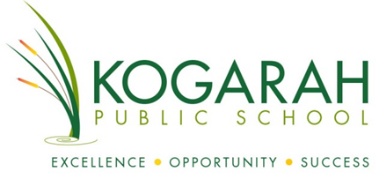         P&C General Meeting 20 February 2020 9am Principal’s ReportStudent/Staff update:Enrolment data was submitted yesterday. We currently have a student population of 489 and approximately 40 staff. Update on Building Works:A reply was received from the Building Commissioner as a result of the letter that was written by the P&C executive and the contact with Chris Minns. He spoke with both Craig and myself. Reassured us that he would like us to contact him should there be any issues in the future and that he would personally visit the sight. Meet the TeacherAt least 75% of parents from every class were present for the Meet the Teacher. We seek feedback on the process to continually refine what we present to parents.Student Leadership rolesThe new SRC has been voted in and have received their badges. Miss Wilson and Mrs MacInnes will be coordinating the SRC this year. They will meet next week to plan out their ideas.House Captains and Vice Captains were voted in last Friday. Their role is to assist teachers with the coordination of Athletics and Cross Country Carnivals and organise the distribution of sports equipment and sporting events at school.We will continue to be part of the Leadership by the River project. The Stage 3 leaders and SRC will be continuing on promoting our school rules through visible signs around the school.New Scooter RackThis was purchased through Year 6 fundraising and will be installed near the storage shed in the top playground.Intergenerational ProjectWe will be strengthening our partnerships this year with our local Aged Care facilities. Students will be visiting on a more regular basis to build their empathy for the elderly and for the elderly to share some positive experiences with our students.Backflips Against Bullying Week 6 Leading up to Harmony Day week 8A Bullying Show will be performed for students on Thursday March 5 to send the message about saying no to bullying. This will be part of our Wellbeing Week activities for Term 1. The cost of $5.50 per students will be covered by the school. Parents will also be invited to watch the show at 10am and 2pm.150 Year CelebrationsThe school will celebrate 150 years next year. We have employed Dr Gary Darby (historian) to conduct the research on the school and write a book to be sold to parents for the celebration. This will be an opportunity for the P&C to become involved in the events that will occur throughout that week, late Term 3 2020. The organisation for this event will begin shortly.External ValidationThis year the school will undergo an external Validation process. This will involve a thorough evaluation of our achievements for the current school plan using evidence of impact for staff, students and the community. The school will submit a portfolio of evidence which goes to a panel of external principals and evaluators, who will meet with our leadership team to discuss the evidence that has been provided and the judgements that we have made on our progress against the School Excellence Framework. This evaluation process will be beneficial as we conclude our current school plan and move into writing a new school plan for 2021-2023.Green Schools  Project - Rockdale PlazaThe school has partnered with Rockdale Plaza to be part of a new project which will run from 9 March 3 April. Shoppers who spend $20 at any specialty Rockdale Plaza stores or $60 at Woolworths, BigW or Aldi will be given a QR token. Shoppers simply scan the QR token with their phone, which will then prompt a Facebook Messenger chat where they can vote for your school. The School with the most votes at the end of the campaign will win the Major Prize Following their online entry, shoppers will then be prompted to put their biodegradable QR token into a compost bin with your schools name on it. The school with the most tokens in their compost bin will win the runner up prize. Major Prize: Sustainable Garden School Pack valued at $2,250 Runner-up Prize: Sustainable Garden Display Pack valued at $1,690Mrs Nitsa Comninos Principal 